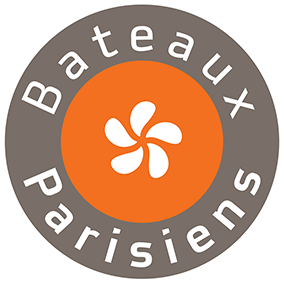 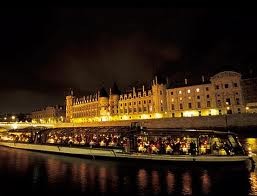 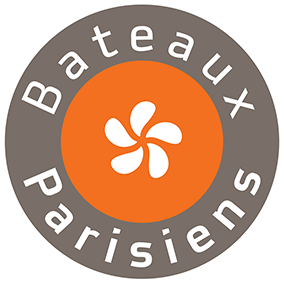 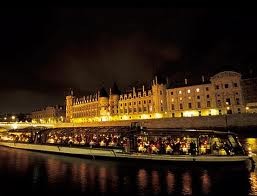 Начало посадки – 19,30Отплытие – 20,30Возвращение к причалу – 23,00Окончание ужина – 00,00Ужин в сопровождении оркестраДресс код*Морской гребешок в травах, жареные каштаны и легкий тыквенный мусс*Фуа гра с грушей*Запеченная телятина и овощной гарнир с трюфелями*Сырная тарелка*Хрустящий десерт «Рождественская елка»*Макаронс и шоколад в ассортименте*Mâcon Villages – 1 бутылка/4 челAOP Lussac Saint-Emilion Château pont de pierre – 1 бутылка/4 челChampagne Jacquart Mosaïque – 1 бокал/челМинеральная вода, кофеService Elégance : 158 € Задняя часть корабля Service Privilège : 195 €  Средняя часть корабля Service Premier : 232 € Нос корабля Цена нетто. При аннуляции - штраф 100%Адрес :   Port de la Bourdonnais  - 75007 – PARIS  Метро : Tour Eiffel , 6 линия